Lesson 9: Patrones en la tabla de multiplicarStandards AlignmentsTeacher-facing Learning GoalsIdentify arithmetic patterns in the multiplication table and use them to find unknown multiplication facts.Recognize that multiplication is commutative.Student-facing Learning GoalsEncontremos patrones en la tabla de multiplicar y usémoslos para multiplicar.Lesson PurposeThe purpose of this lesson is for students to identify and explain patterns in the multiplication table.Students may have worked with the multiplication table in an optional lesson in a previous unit. In this lesson, they observe patterns and structures in the multiplication table that highlight properties of multiplication and are helpful for multiplying numbers. Although there is an opportunity to highlight multiple properties, the focus of this lesson is the commutative property (though students are not expected to name the property). Students notice that multiplying two numbers in any order gives the same product and make use of this observation to find unknown products (MP8).Access for: Students with DisabilitiesAction and Expression (Activity 2) English LearnersMLR2 (Activity 1)Instructional RoutinesNotice and Wonder (Warm-up)Lesson TimelineTeacher Reflection QuestionWhat surprised you about student thinking in the first activity?Cool-down(to be completed at the end of the lesson)  5minEncuentra el producto desconocidoStandards AlignmentsStudent-facing Task Statement¿Qué número debería ir en lugar del signo de interrogación? Explica o muestra tu razonamiento.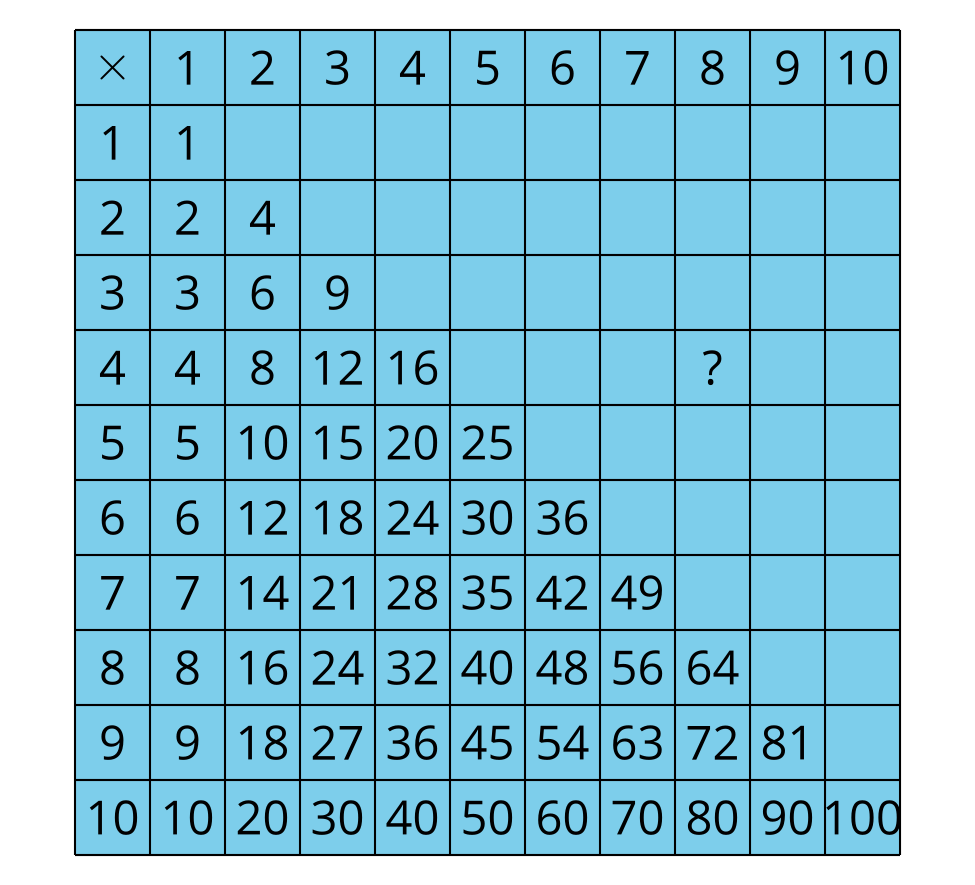 Student Responses32. Sample responses: The table shows that  is 32, and I know that  has the same value as , so it is also 32. I know that  or 4 groups of 4 is 16. I added another 16 to get , and .Addressing3.OA.C.7, 3.OA.D.9Warm-up10 minActivity 120 minActivity 215 minLesson Synthesis10 minCool-down5 minAddressing3.OA.D.9